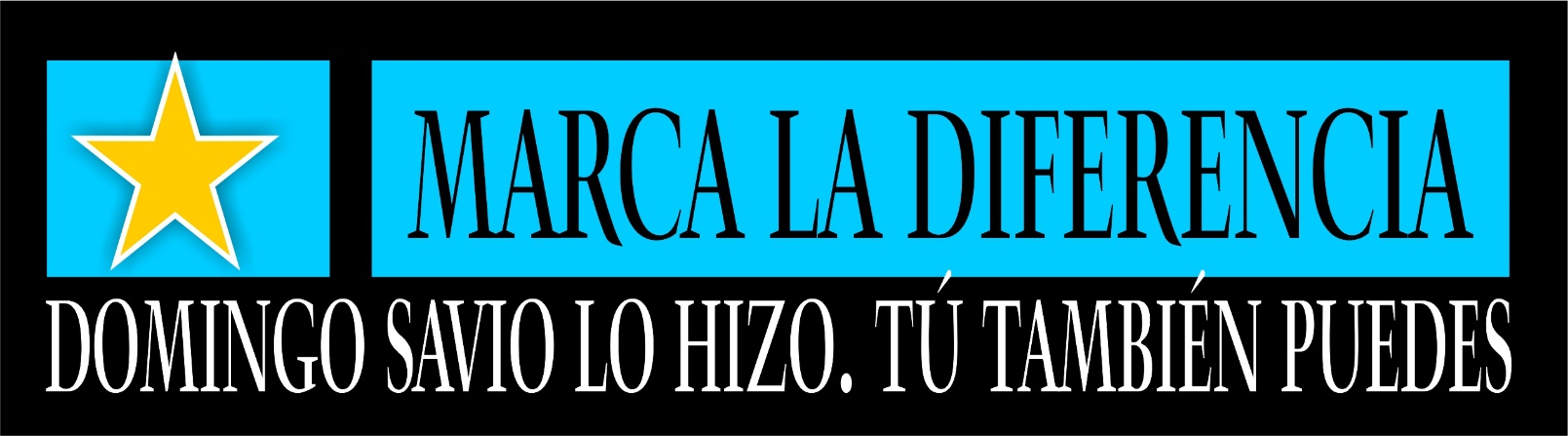 Animador:Domingo Savio en su corta vida nos dejó un rastro, una huella, una ESTELA de Santidad.Te invitamos que en este día de su fiesta te comprometas como joven salesiano en la conquista de tu santidad.Se proyecta el canto: Estela de santidad. Link: https://www.youtube.com/watch?v=bXYJTi8cYlgCon anterioridad se han colocado en el lugar, unos carteles donde está el lema “MARCA LA DIFERENCIA, DOMINGO SAVIO LO HIZO. TÚ TAMBIEN PUEDES” y una descripción del hecho que lo llevó a ser santo. Se invita a los jóvenes a hacer el recorrido por grupos espontáneos.Cuando se ha terminado el recorrido se les entrega a cada joven una estrella para que anoten en ella su compromiso en la conquista de la santidad al estilo salesiano.Las estrellas las colocarán por los corredores en diferentes partes con el fin de tener visible el compromiso. Mientras se ubican las estrellas se coloca nuevamente como fondo la canción: Estela de Santidad.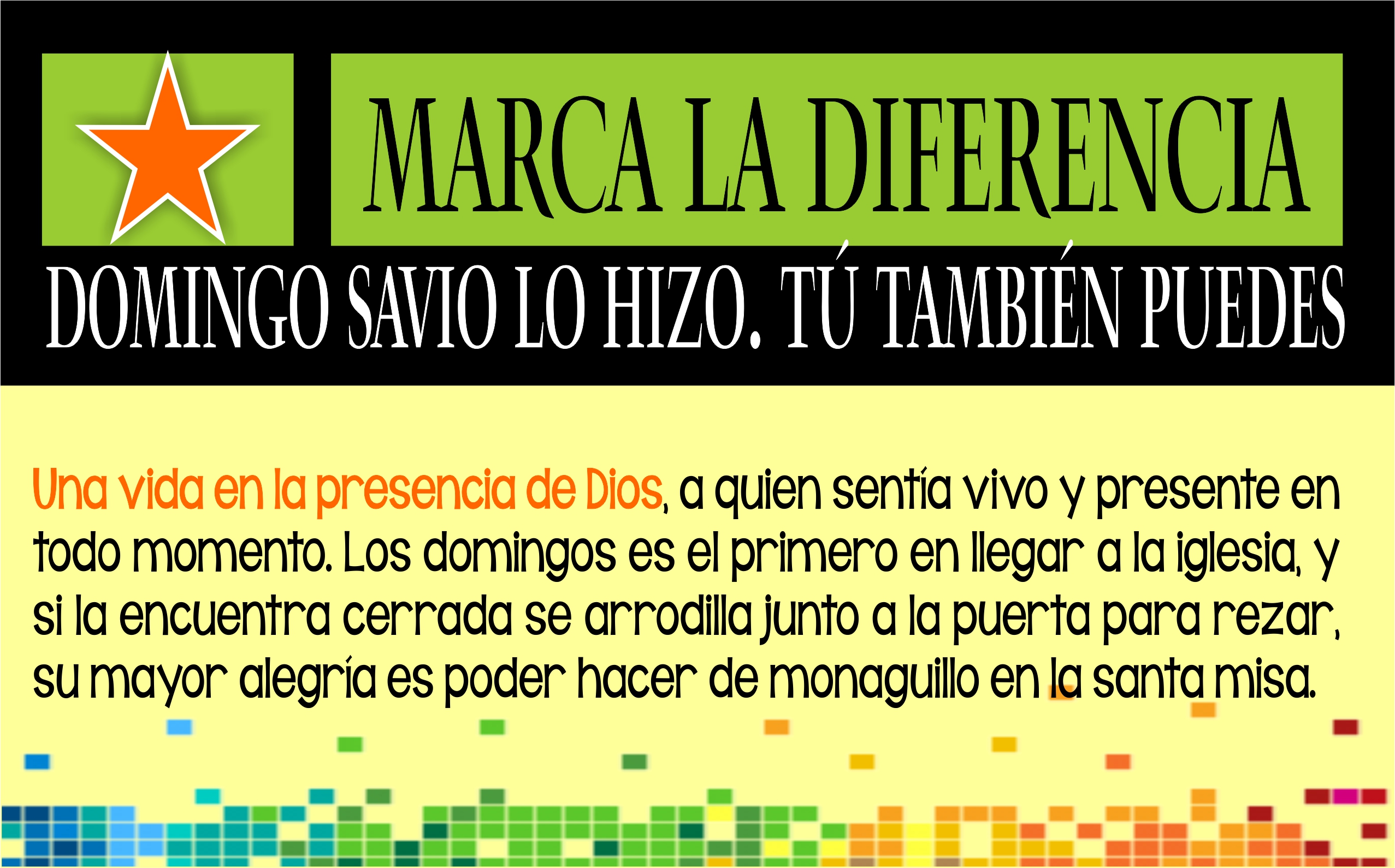 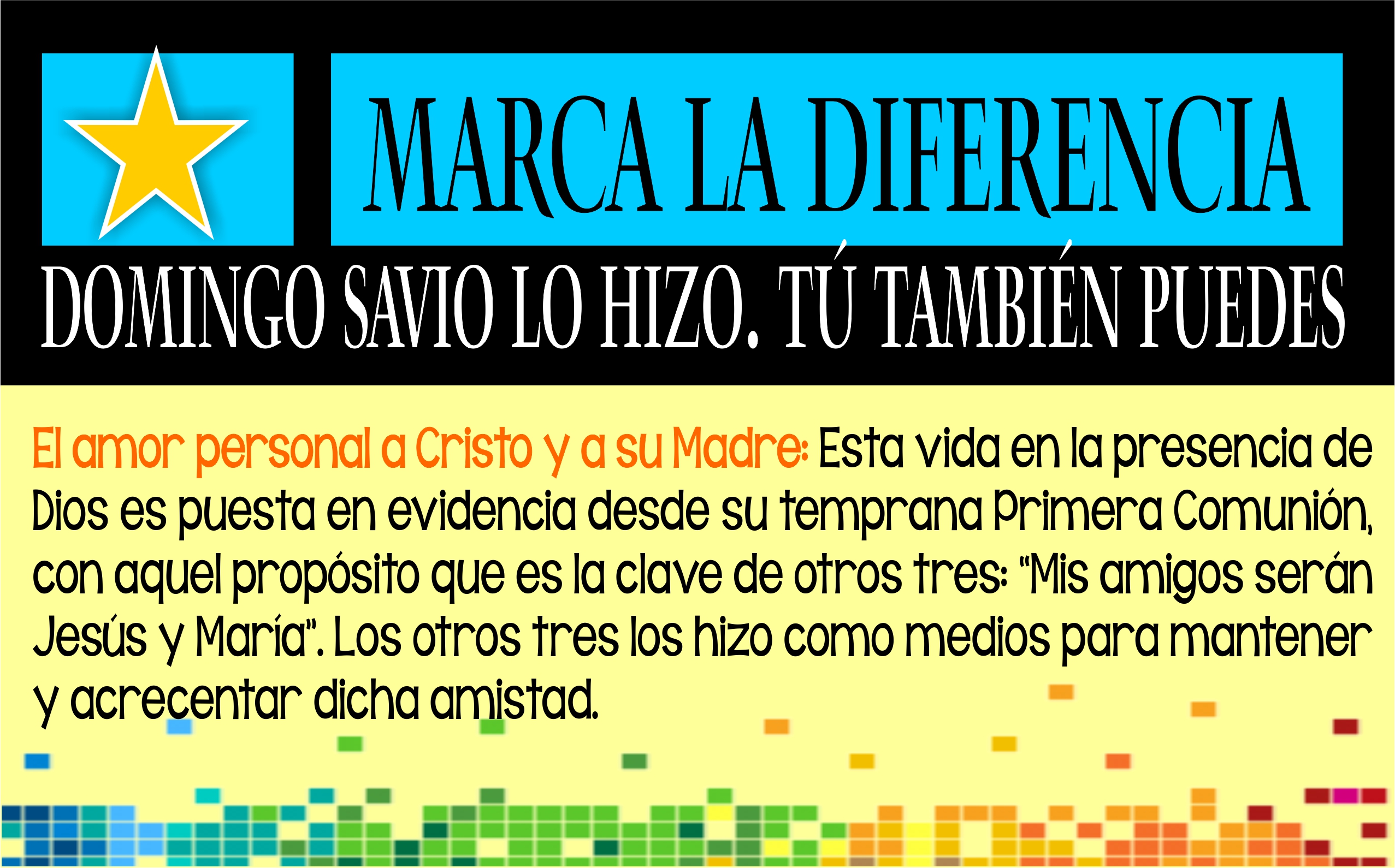 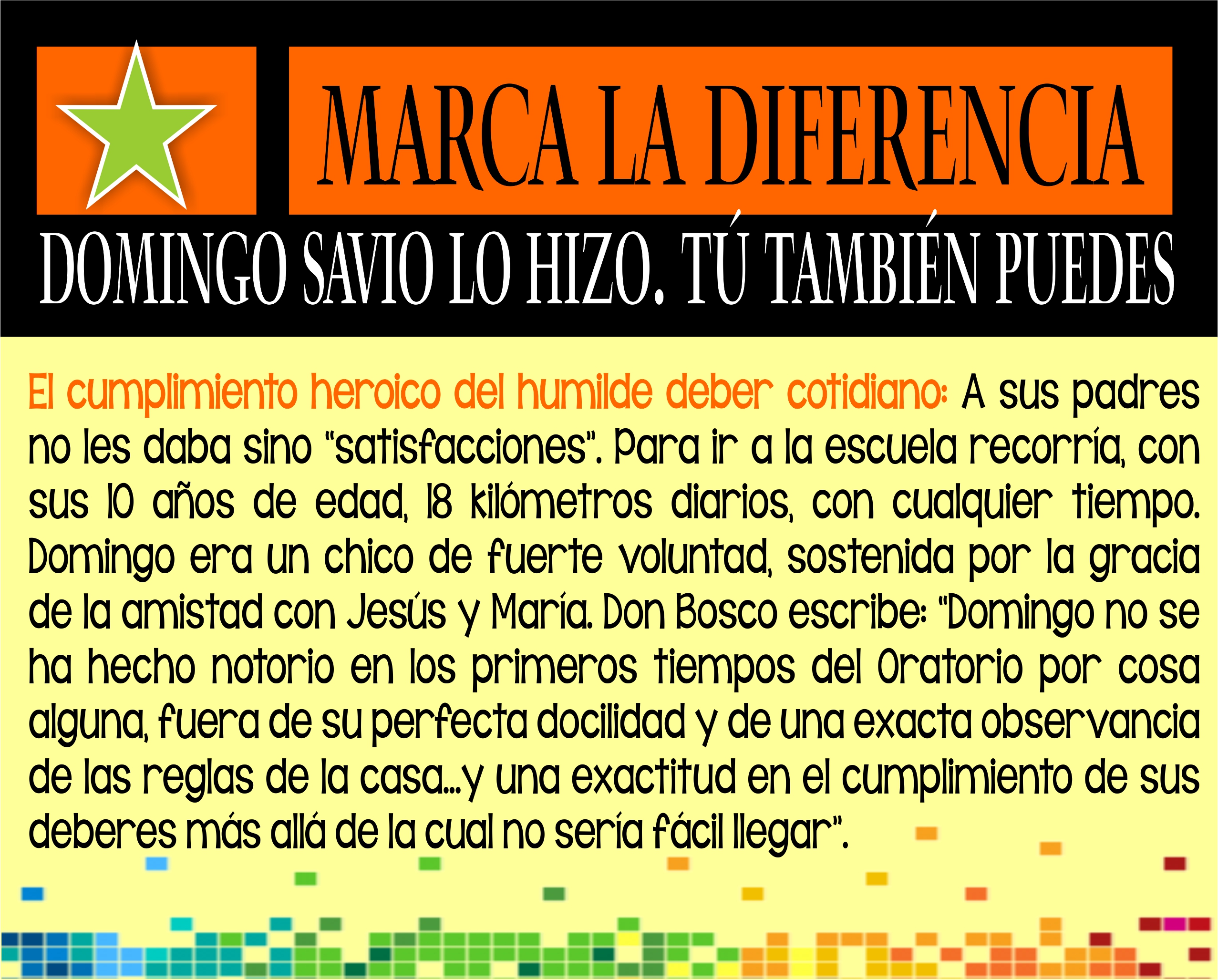 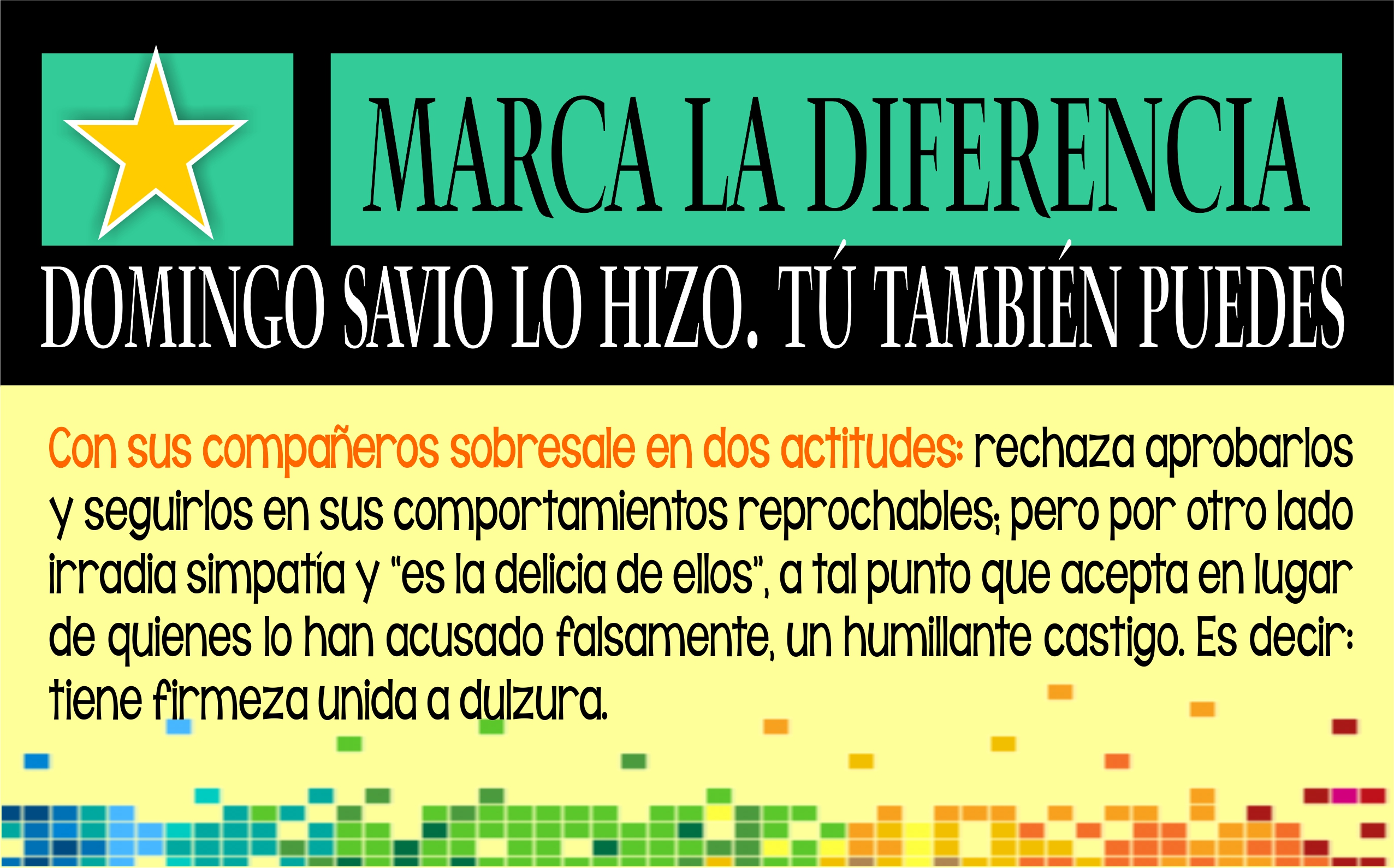 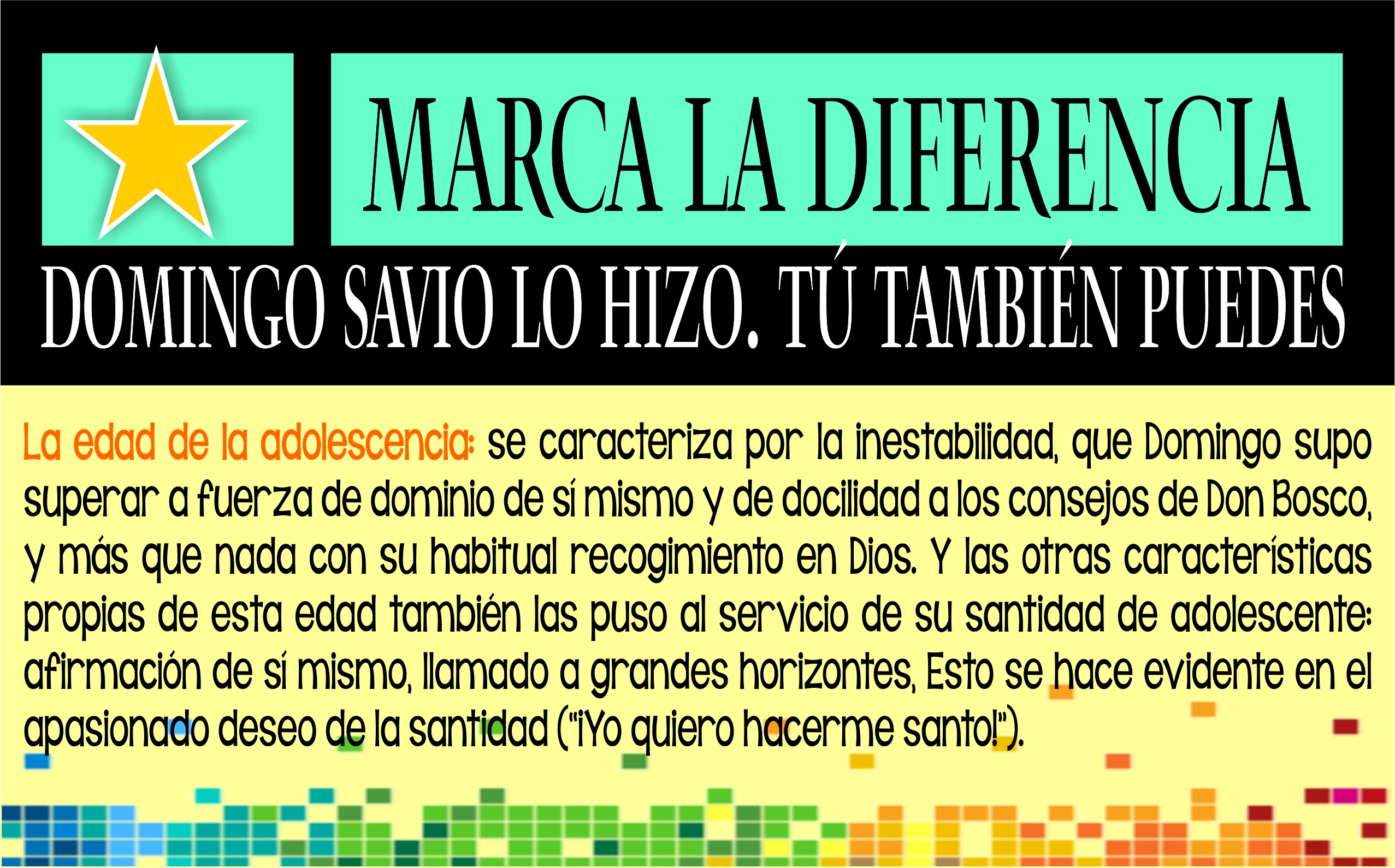 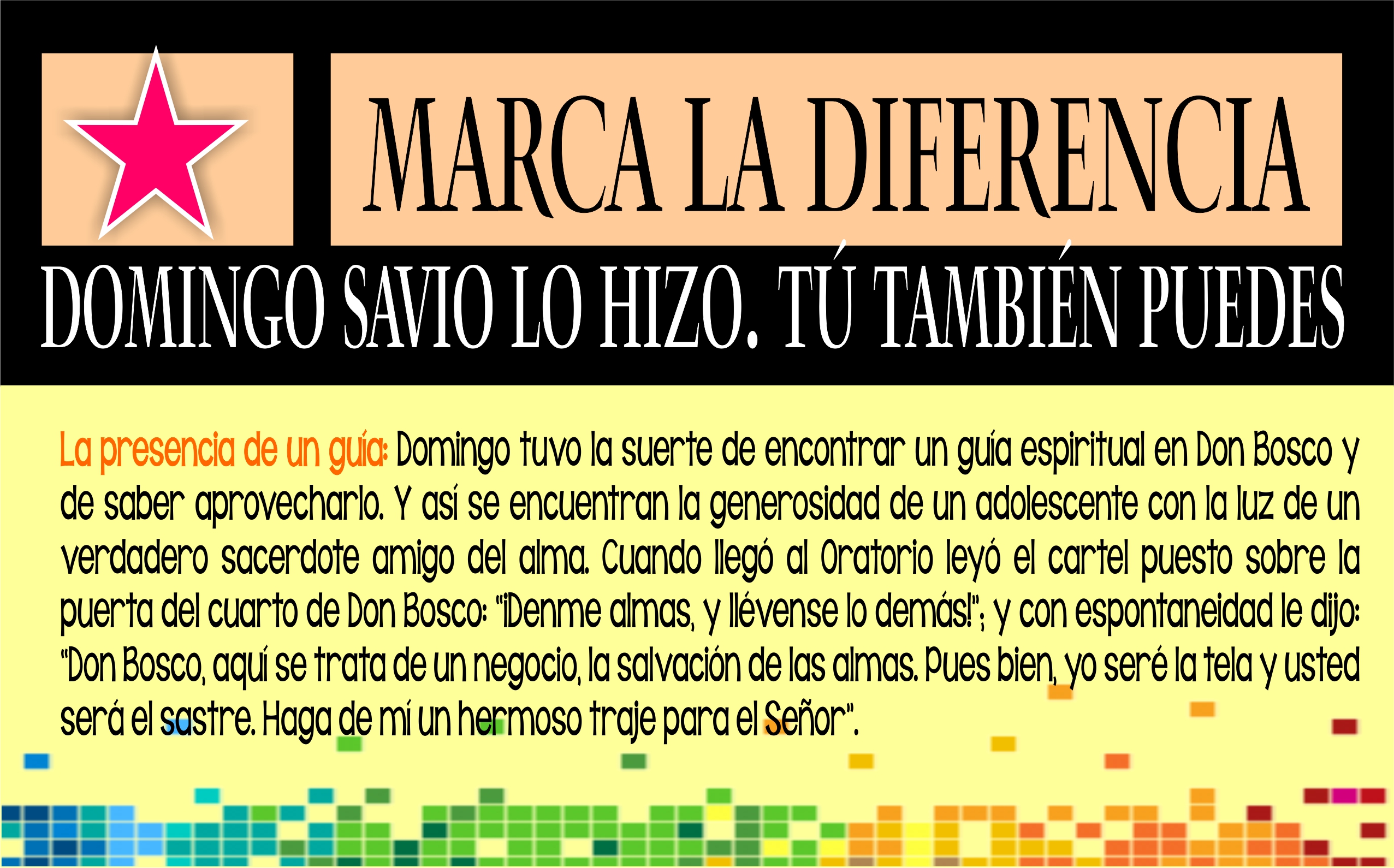 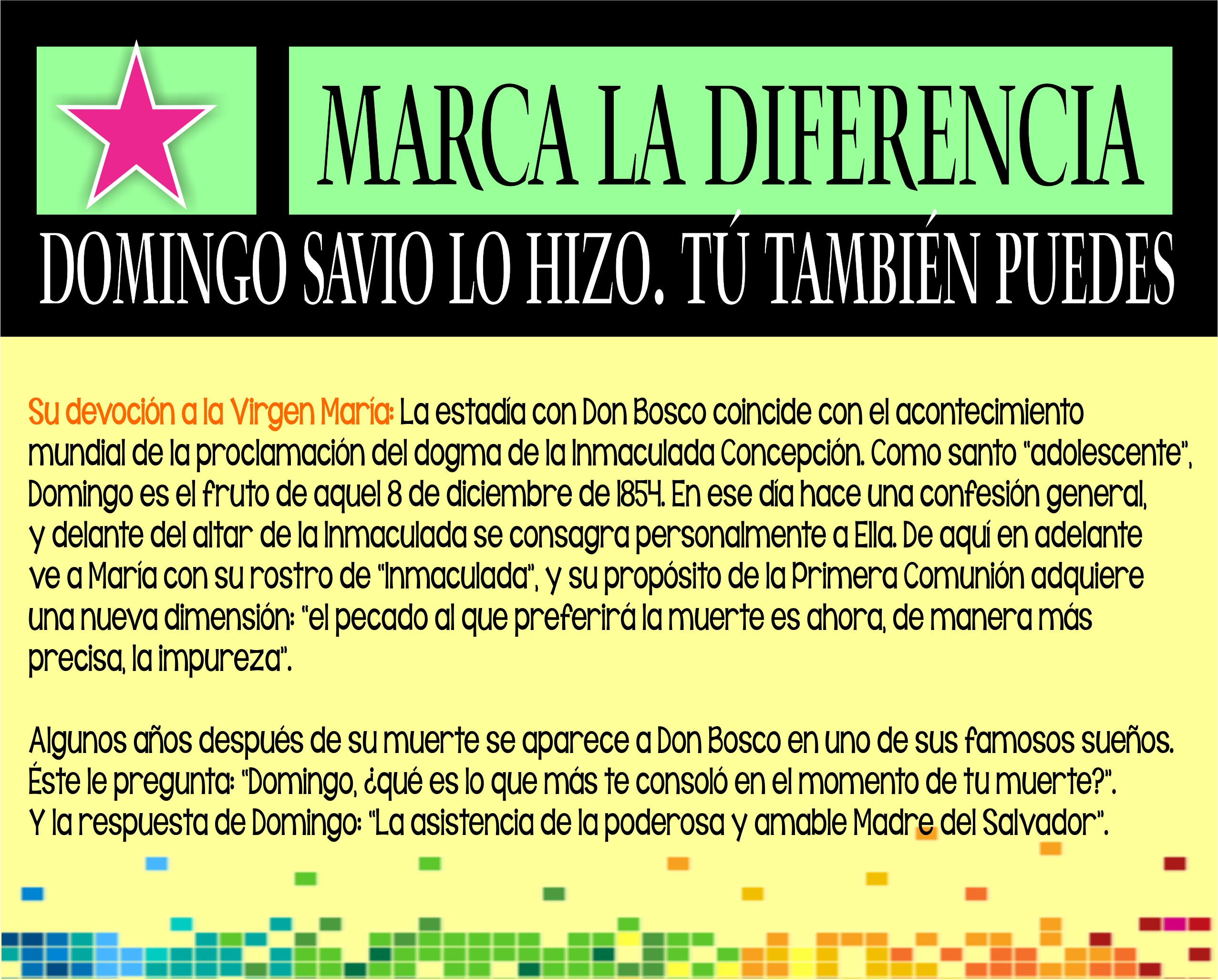 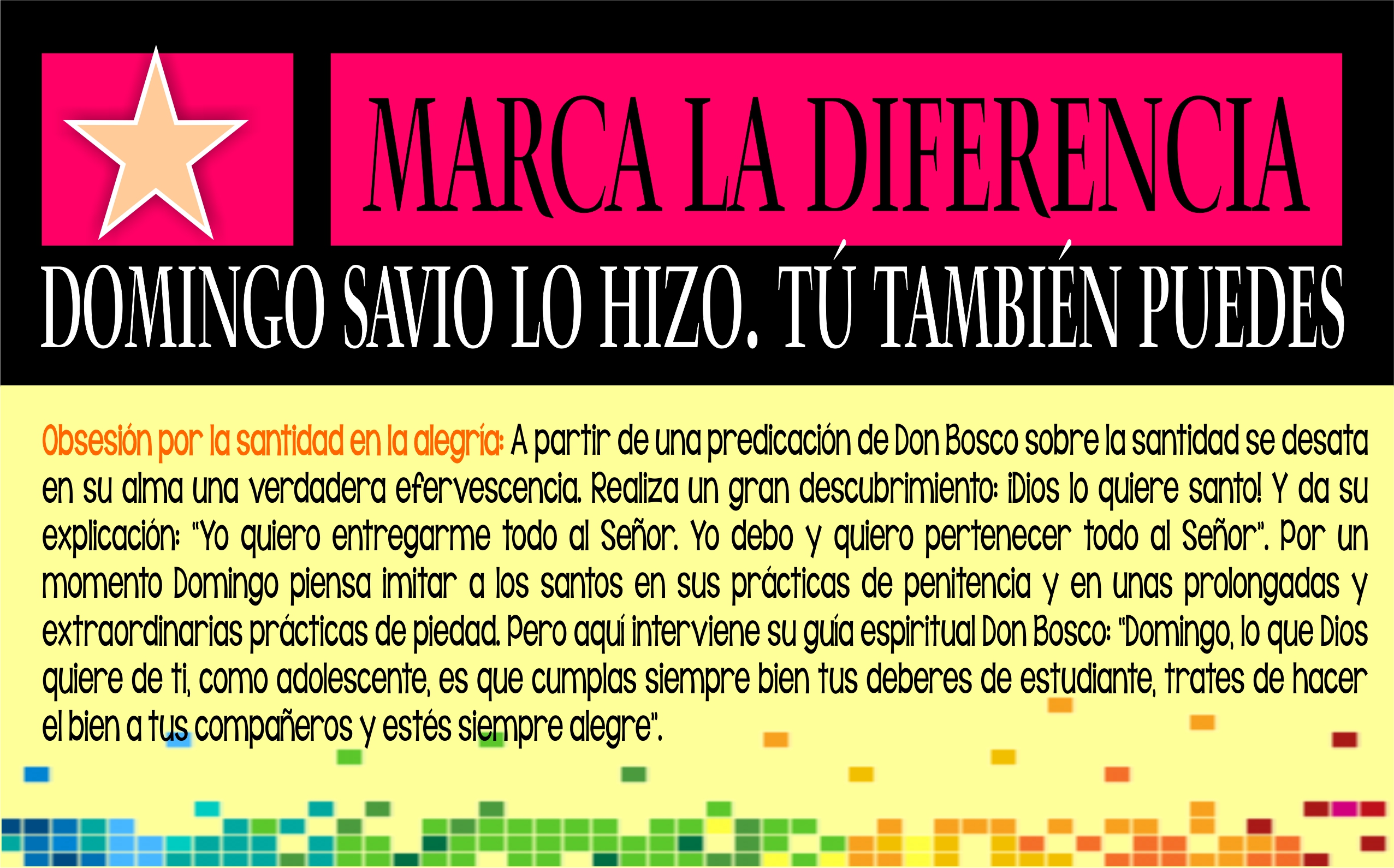 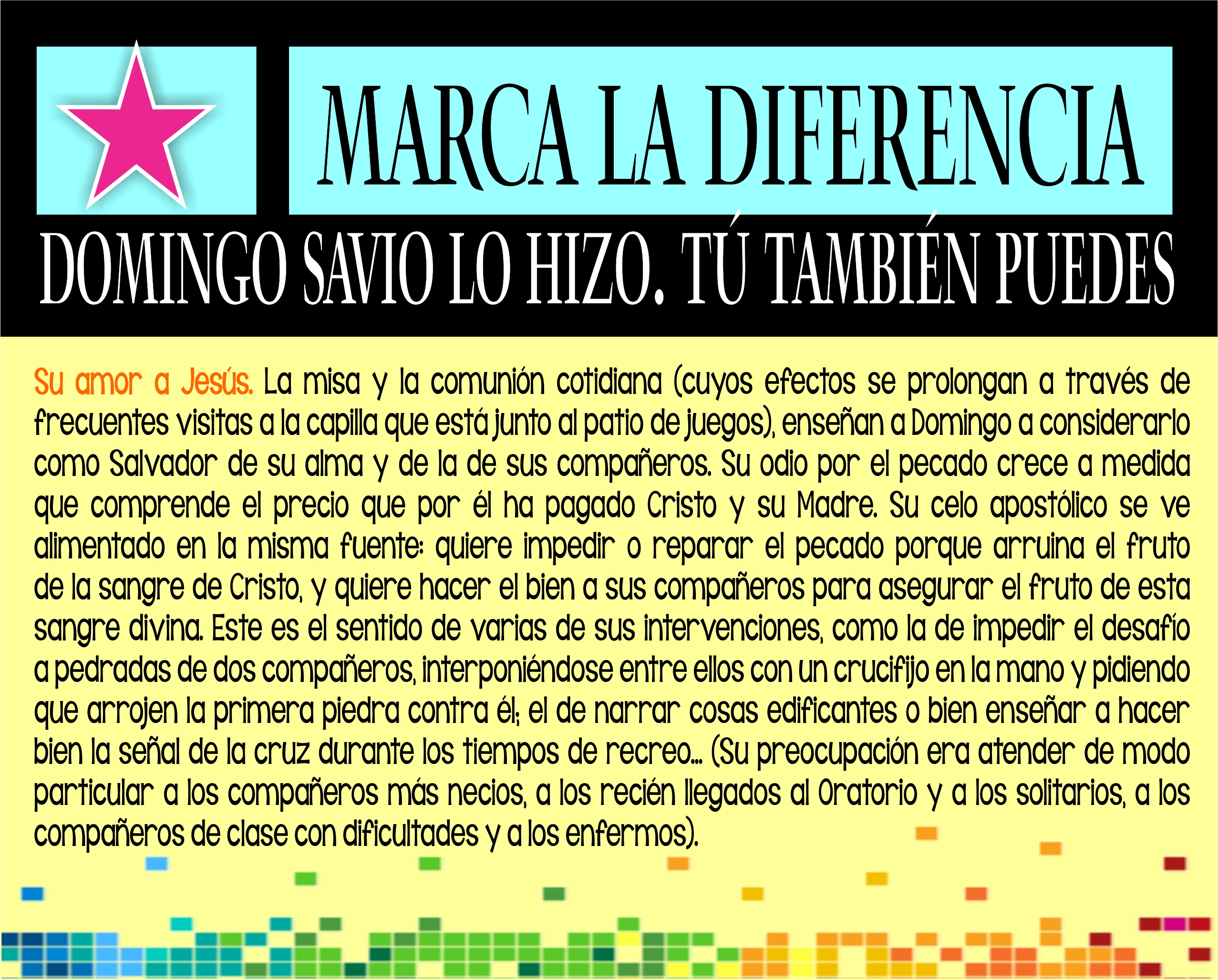 